Usted puede presentar este formulario si desea designar un representante autorizado para que actúe en su nombre. Si un representante autorizado firmó su solicitud por usted, o si usted es un representante autorizado que solicita en nombre de alguna otra persona, usted DEBE presentar este formulario para que se procese la solicitud.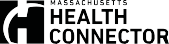 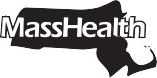 Usted no necesita completar este formulario si vive en una institución y desea que le envíen copias de avisos de elegibilidad a usted y a su cónyuge, quien todavía vive en su casa. Haremos esto automáticamente.Nota: Un representante autorizado tiene la autoridad de actuar en nombre de un solicitante o de un afiliado en todos los asuntos relacionados con MassHealth y el Health Connector, y recibirá información personal sobre el solicitante o el afiliado hasta que recibamos un aviso de cancelación que finalice la autoridad del representante, o hasta el fallecimiento del solicitante o del afiliado. La autoridad del representante no terminará automáticamente una vez que procesemos su solicitud.Usted puede elegir a alguien para que lo ayude.Usted podría elegir a un representante autorizado para que lo ayude a obtener cobertura de atención de salud a través de los programas ofrecidos por MassHealth y el Health Connector. Usted puede hacer esto completando este formulario (el Formulario de designación del representante autorizado). Usted o un representante puede firmar en su nombre y en nombre de cualquiera de sus hijos dependientes menores de 18 años de edad y para quienes usted sea un padre o una madre con custodia. No es necesario que usted tenga un representante para solicitar o recibir beneficios.¿Quién me puede ayudar?Un representante autorizado puede ser un amigo, familiar, pariente u otra persona u organización de su preferencia que acepte ayudarlo. La elección de un representante autorizado, si así lo desea, depende solo de usted. Ni MassHealth ni el Health Connector elegirán un representante autorizado en su nombre. Usted debe designar por escrito a la persona u organización que usted desea que sea su representante autorizado (complete la Sección I, Parte A). Su representante autorizado también debe completar la Sección I, Parte B. A veces nos referimos a esta persona u organización como el “Representante autorizado según la Sección I”.Si usted no puede designar un representante autorizado por escrito y usted no tiene actualmente un representante autorizado ni otra persona que esté autorizada legalmente a actuar en su nombre, una persona (no una organización), quien certifique que él o ella será responsable de actuar en su nombre, puede ser su representante autorizado si dicha persona completa la Sección II de este formulario. A veces nos referimos a esta persona como el “Representante autorizado según la Sección II”.Un representante autorizado también puede ser alguien quien ha sido nombrado por ley para actuar en su nombre, o en nombre de la sucesión de un solicitante o un afiliado que haya fallecido. Esta persona debe completar la Sección III y, ya sea usted o esta persona, debe enviarnos, junto con este formulario, una copia del documento legal pertinente que indique que dicha persona tiene la autoridad para representarlo legalmente a usted o a la sucesión de un solicitante o un afiliado fallecido. A veces nos referimos a esta persona como el “Representante autorizado según la Sección III”.4.  Un representante autorizado según la Sección III puede ser un tutor legal, apoderado legal, titular de un poder legal o apoderado para atención de salud, o, si el solicitante o el afiliado ha fallecido, el representante administrativo o albacea de la sucesión.¿Qué puede hacer un representante autorizado?Un representante autorizado según la Sección I o la Sección II puedecompletar sus formularios de solicitud o de renovación;completar otros formularios de elegibilidad o de inscripción de MassHealth o del Health Connector;dar pruebas de la información indicada en dichos formularios;informar sobre cambios en los ingresos, dirección u otras circunstancias;recibir copias de todos los avisos de su elegibilidad e inscripción de MassHealth y el Health Connector; yactuar en su nombre en todos los demás asuntos relacionados con MassHealth y el Health Connector.Lo que un representante autorizado según la Sección III está autorizado a hacer en su nombre (o en nombre de la sucesión de un solicitante o un afiliado fallecido) dependerá de lo establecido en el nombramiento legal.Por favor observe: Los avisos de elegibilidad pueden incluir información acerca de otros miembros del hogar de un solicitanteo de miembros del hogar de un afiliado. Si hay numerosas personas en su hogar, es posible que no podamos enviarles copias de algunos de sus avisos a su representante autorizado a menos que cada miembro de su hogar también haya designado al mismo representante autorizado completando cada uno por separado un Formulario de designación de representante autorizado.SECCIÓNDesignación del representante autorizado (si el solicitante o el afiliado puede firmar)Parte A: a ser completada por el solicitante o el afiliado. Escriba en letra de imprenta, salvo la firma.Por favor observe: Se requiere su Número de Seguro Social (SSN) si se le ha emitido uno.Certifico que he elegido a la siguiente persona u organización para que sea mi representante autorizado y el de cualquier niño dependiente menor de 18 años de edad de quien yo sea el padre o la madre con custodia, y que comprendo los deberes y responsabilidades que esta persona u organización tendrá (como se explicó anteriormente en este formulario).Dirección del representante autorizado (dirección postal, ciudad, estado, código postal)Parte B: a ser completada por el representante autorizado. Escriba en letra de imprenta, salvo la fi  B1. COMPLETE SI EL REPRESENTANTE AUTORIZADO ES UNA PERSONA. 	Certifico que mantendré en todo momento la confidencialidad de cualquier información, que me proporcione MassHealth o el Health Connector, relacionada con el solicitante o el afiliado indicado anteriormente y, si corresponde, con los niños dependientes de dicho solicitante o afiliado.Si también soy proveedor, miembro del personal o un voluntario afi	a una organización, y estoy actuando en mi capacidad de proveedor, miembro del personal o voluntario en relación con mi designación como representante autorizado, certifi o que cumpliré en todo momento con las leyes y reglamentos estatales y federales aplicables referentes a la confi	de la información y confl    os de interés, incluyendo aquellos esti	en 42 CFR parte 431, subparte F, 42 CFR § 447.10 y 45 CFR § 155.260(f).  B2. COMPLETE SI EL REPRESENTANTE AUTORIZADO ES UNA ORGANIZACIÓN. 	Certifico, en nombre de la organización indicada a continuación, que dicha organización mantendrá en todo momento la confidencialidad de cualquier información, que me proporcione MassHealth o el Health Connector, relacionada con el solicitante o el afiliado indicado anteriormente y, si corresponde, con los niños dependientes de dicho solicitante o afiliado.Yo, el proveedor, miembro del personal o voluntario de la organización que se indica a continuación, que completa este formulario, certifico en mi nombre y en nombre de la organización que represento, que todos los proveedores, miembros del personalo voluntarios que actúen en nombre de la organización con referencia a esta designación de representante autorizado, cumplirán en todo momento con las leyes y reglamentos estatales y federales aplicables referentes a la confidencialidad de la informacióny conflictos de interés, incluyendo aquellos estipulados en 42 CFR parte 431, subparte F, 42 CFR § 447.10 y 45 CFR § 155.260(f).Nombre en letra de imprenta del proveedor, miembro del personal o voluntario que completa el formularioSECCIÓNDesignación de representante autorizado(si el solicitante o el afiliado no puede proporcionar una designación por escrito)A ser completada por el representante autorizado. Escriba en letra de imprenta, salvo la firma. Por favor proporcione un formulario por separado para cada solicitante o afiliado.  UNA ORGANIZACIÓN NO ES ELEGIBLE PARA SER UN REPRESENTANTE AUTORIZADO SEGÚN ESTA SECCIÓN. 	Certifico que el solicitante o el afiliado indicado a continuación no puede proporcionar la designación por escrito y que, a mi leal saber y entender, de ninguna manera dispone de una persona que pueda actuar en su nombre, tal como un actual representante autorizado, tutor legal, apoderado legal, representante administrativo o albacea de la sucesión, titular de un poder legal oal amparo de un apoderado para atención de salud. Además, certifico que tengo pleno conocimiento de las circunstancias relacionadas a este solicitante o afiliado para asumir la responsabilidad por la veracidad de las declaraciones efectuadas en su nombre durante el proceso de determinación de elegibilidad y en otras comunicaciones con MassHealth o el Health Connector, y que entiendo mis derechos y responsabilidades como representante autorizado de esta persona (como se explicó previamente en este formulario). Si esta persona puede entender, le he informado a esta persona que MassHealth y el Health Connector meenviarán una copia de todos los avisos de elegibilidad e inscripción de MassHealth y del Health Connector, y que esta persona está de acuerdo con esto, y le he informado a esta persona que me puede remover o reemplazarme como representante autorizado en cualquier momento por los métodos descritos anteriormente en este formulario.Certifico además que mantendré en todo momento la confidencialidad de cualquier información, que me proporcione MassHealth o el Health Connector, relacionada con el solicitante o el afiliado indicado a continuación.Si también soy proveedor, miembro del personal o un voluntario afiliado a una organización, y estoy actuando en mi capacidad de proveedor, miembro del personal o voluntario en relación con mi designación como representante autorizado, certifico además que cumpliré en todo momento con las leyes y reglamentos estatales y federales aplicables referentes a la confidencialidad de la información y conflictos de interés, incluyendo aquellos estipulados en 42 CFR parte 431, subparte F, 42 CFR § 477.10 y 45 CFR § 155.260(f).Por favor observe que se requiere el Número de Seguro Social (SSN) del solicitante o el afiliado, si se ha emitido. Nombre del solicitante/afiliadoSi el representante autorizado según la Sección II está afiliado a una organización, y está actuando en dicha capacidad, una persona autorizada a actuar en nombre de la organización, tal como un funcionario, debe firmar a continuación para indicar que dicha organización reconoce y está de acuerdo con las representaciones y garantías efectuadas anteriormente.SECCIÓNDesignación del representante autorizado (si es nombrado por ley)A ser completada por un representante autorizado nombrado por ley (con autoridad para actuar en nombre del solicitante o del afiliado para tomar decisiones relacionadas con la atención de salud, incluyendo, pero sin limitarse, un tutor legal, apoderado legal, representante administrativo o albacea de la sucesión de un solicitante o un afiliado, titular de un poder legal o al amparo de un apoderado para atención de salud.) Escriba en letra de imprenta, salvo la firma.Por favor presente una copia del documento legal pertinente junto con este formulario.Certifico que mantendré en todo momento la confidencialidad de cualquier información, que me proporcione MassHealth o el Health Connector, relacionada con el solicitante o el afiliado indicado a continuación.Por favor observe que se requiere el Número de Seguro Social (SSN) del solicitante o el afiliado, si se ha emitido. Nombre del solicitante/afiliado¿Cómo finaliza la designación de un representante autorizado?Si usted decide que ya no desea tener un representante autorizado según la Sección I o la Sección II, tiene que notificarnos por correo postal, fax o teléfono en el momento que usted desee finalizar la designación. Consulte la información de contacto a continuación. Si usted nos envía el aviso por correo postal o fax, el aviso debe incluir su nombre, dirección y fecha de nacimiento, el nombre de su representante autorizado, una declaración de que la designación ha finalizado y su firma o, si no puede dar un aviso por escrito, la firma de alguien que actúe en su nombre (solo en el caso de que sea un representante autorizado según la Sección II).Además, si su representante autorizado nos notifica que dicha persona u organización ya no actúa en su nombre, ya no reconoceremos a dicha persona u organización como su representante autorizado.La autoridad de un representante autorizado según la Sección I o la Sección II finalizará al momento de fallecer un solicitante o un afiliado.La designación de un representante autorizado según la Sección III termina cuando finalice su nombramiento legal. El representante autorizado nos debe notificar tal como se explicó anteriormente.Además, la designación de un representante autorizado para un niño menor de edad finaliza el día en que dicho niño cumpla 18 años de edad.¿Cómo puedo presentar este formulario?Si usted está solicitando beneficios de salud, envíenos su Formulario de designación del representante autorizado completado junto con su solicitud.Si ya recibe beneficios, usted debe presentar el formulario en el momento en que desee designar a un representante autorizado o en que desee que finalice la designación declarada, de una de estas manerasEnvíe su formulario por correo postal aHealth Insurance Processing CenterP. O. Box 4405Taunton, MA 02780;Envíe su formulario por fax al 1-857-323-8300; oLlámenos al 1-800-841-2900 (TTY: 1-800-497-4648 para personas sordas, con dificultad auditiva o discapacidad del habla).Nombre del solicitante/afiliadoSSN (si lo tiene) 	 -	-  	Fecha de nacimiento (mm/dd/aaaa)Correo electrónico del solicitante/afiliadoFirma del solicitante/afiliadoFirma del solicitante/afiliadoFechaNombre del representante autorizadoTeléfono del representante autorizadoTeléfono del representante autorizadoFirma del representante autorizadoFirma del representante autorizadoFechaNombre del representante autorizado en letra de imprentaCorreo electrónico del representante autorizadoCorreo electrónico del representante autorizadoFecha de nacimiento del solicitante/afiliado (mm/dd/aaaa)SSN del solicitante/afiliado 	 -	-  	Firma del representante autorizadoFecha (mm/dd/aaaa)Nombre del representante autorizado (nombre, inicial, apellido)Teléfono del representante autorizadoDirección del representante autorizado (dirección postal, ciudad, estado, código postal)Correo electrónico del representante autorizadoNombre del funcionarioTítulo del funcionarioFirma del funcionarioFecha (mm/dd/aaaa)Fecha de nacimiento del solicitante/afiliado (mm/dd/aaaa)SSN del solicitante/afiliado 	 -	-  	Firma del representante autorizadoFecha (mm/dd/aaaa)Nombre del representante autorizado (nombre, inicial, apellido)Teléfono del representante autorizadoDirección del representante autorizado (dirección postal, ciudad, estado, código postal)Correo electrónico del representante autorizado